СЛУЖБА СУДОВОЇ ОХОРОНИТериторіальне управління Служби судової охорониу Хмельницькій областіН А К А З09.11.2023	м. Хмельницький                                   № 273Про внесення змін до наказу територіального управління Служби судової охорони у Хмельницькій області від 31.10.2023 № 260 Відповідно до частини другої статті 163 Закону України «Про судоустрій і статус суддів», зі змінами, Порядку проведення конкурсу для призначення на посади співробітників Служби судової охорони, затвердженого рішенням Вищої ради правосуддя від 30.10.2018 № 3308/0/15-18, зі змінами, наказу Служби судової охорони від 01.05.2023 № 101 «Про затвердження спеціальних кваліфікаційних вимог до кандидатів на посади співробітників територіальних управлінь Служби судової охорони»НАКАЗУЮ:УНЕСТИ ЗМІНИ:До пункту 1 наказу територіального управління Служби судової охорони у Хмельницькій області від 31.10.2023 № 260 «Про оголошення конкурсу на зайняття вакантних посад територіального управління Служби судової охорони у Хмельницькій області»:оголосити конкурс на зайняття вакантних посад територіального управління Служби судової охорони у Хмельницькій області (далі – Конкурс), який провести 14 листопада 2023 року.До пункту 3 наказу територіального управління Служби судової охорони у Хмельницькій області від 31.10.2023 № 260 «Про оголошення конкурсу на зайняття вакантних посад територіального управління Служби судової охорони у Хмельницькій області»:інформацію щодо проведення конкурсу на зайняття вакантних посад співробітників територіального управління Служби судової охорони у Хмельницькій області розмістити на офіційному веб-сайті територіального управління Державної судової адміністрації України в Хмельницькій області та на веб-сайті Служби судової охорони (відповідальний – старший лейтенант Служби судової охорони Фурман К.О., провідний спеціаліст відділу по роботі з персоналом територіального управління Служби судової охорони у Хмельницькій області).Начальник	полковник Служби судової охорони                     о/п                     Сергій МЕЛЬНИК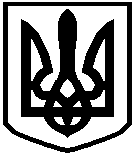 